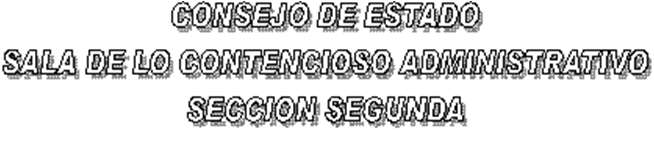 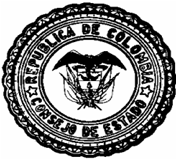 EN SESIÓN CONVOCADA PARA EL DÍA VEINTISIETE (27) DE JUNIO DE DOS  MIL  TRECE (2013) A LAS TRES DE LA TARDE (03:00 P. M.), LA SUBSECCIÓN “A” DE LA SECCIÓN SEGUNDA DEL CONSEJO DE ESTADO, SOMETERÁ A DISCUSIÓN LOS SIGUIENTES PROYECTOS  CONSTITUCIONALES:SUBSECCIÓN  "A"DR. ALFONSO VARGAS RINCÓNFALLOSAC -13-01135		ACCIÓN DE TUTELA  		 ERICK SANTIAGO SOLIS ROJAS		(F. DE V. JUL.-11-13)          EL PRESENTE AVISO SE FIJA HOY, VEINTISIETE (27) DE JUNIO DE DOS  MIL TRECE (2013),	                               EL PRESIDENTE,			LUIS RAFAEL VERGARA QUINTERO	    EL SECRETARIO, 		                                                           WILLIAM MORENO MORENO